EASTER SERMON – “The Upper Room to the Empty Tomb”This Resurrection Sunday I want to focus on the cross, even as we celebrate the empty tomb. So much of the beautiful significance of the crucifixion and the resurrection is lost when you separate the story between Good Friday and Easter.Today I want to take the time to look at some of the things that took place did from the Last Supper Passover Seder to the time Jesus rose from the grave.John 19:30“…Jesus said, “It is finished.” With that, he bowed his head and gave up his spirit.”AND THEN HE WAS DEAD.Silent…No longer crying out in pain, No longer struggling to breathe,No longer saying anything from the cross,He breathed his last, hung His head, and died.[have you ever been with someone who had just died? There is an eerie silence and emptiness that you can’t explain, but you can feel it intensely.]The words that Jesus spoke were hanging in the air against the silence.“IT IS FINISHED!”“IT IS FINISHED!”What was finished? His breathing?, His life?, His mission?The night before he died, Jesus went before the father in prayer, Jesus told the Father;John 17:4 “I have finished the work you have given me to do.”The work Jesus was sent to do was to “seek and save that which is lost” (Luke 19:10), to provide atonement for the sins of all who would ever believe in Him (Romans 3:23-25). 
Also completed was the fulfillment of all Old Testament prophecies, symbols, and foreshadowing of the coming Messiah. From Genesis to Malachi, there are over 300 specific prophecies detailing the coming of the Anointed One, all fulfilled by Jesus. 
His work was finished (“the finished work on the cross”)
 The sufferings Jesus endured while on the earth, and especially in His last hours, were at last over. God’s will for Jesus was accomplished in His perfect obedience to the Father.The Burial of JesusMark 15:42-47  “It was Preparation Day (that is, the day before the Sabbath). So as evening approached, 43 Joseph of Arimathea, a prominent member of the Council, who was himself waiting for the kingdom of God, went boldly to Pilate and asked for Jesus’ body. 44 Pilate was surprised to hear that he was already dead. Summoning the centurion, he asked him if Jesus had already died. 45 When he learned from the centurion that it was so, he gave the body to Joseph. [ Crucified victims could sometimes live for days before eventually dying from bleeding out, or asphyxiation]46 So Joseph bought some linen cloth, took down the body, wrapped it in the linen, and placed it in a tomb cut out of rock. Then he rolled a stone against the entrance of the tomb. 47 Mary Magdalene and Mary the mother of Joseph saw where he was laid.MARK 16:1-7 “When the Sabbath was over, Mary Magdalene, Mary the mother of James, and Salome bought spices so that they might go to anoint Jesus’ body. 2 Very early on the first day of the week, just after sunrise, they were on their way to the tomb 3 and they asked each other, “Who will roll the stone away from the entrance of the tomb?”4 But when they looked up, they saw that the stone, which was very large, had been rolled away. 5 As they entered the tomb, they saw a young man dressed in a white robe sitting on the right side, and they were alarmed. ……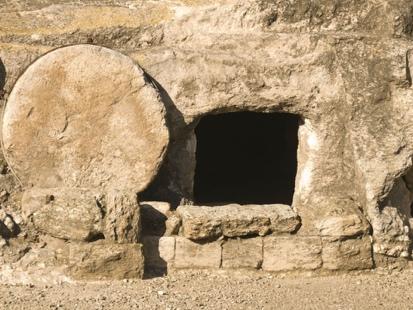 6 “Don’t be alarmed,” he said. “You are looking for Jesus the Nazarene, who was crucified. He has risen! He is not here. See the place where they laid him. 7 But go, tell his disciples and Peter, ‘He is going ahead of you into Galilee. There you will see him, just as he told you.’”If Jesus lived the life He lived and then died without rising from the dead, he would have been a very great man, perhaps the greatest that ever lived. His only flaw would have been that He said He would rise again and did not. In fact He was so influential, that perhaps His followers would rationalize and say He Will rise again someday, or He only meant that He would figuratively rise again. But Jesus was quite literal when He claimed (at least three times) “I will suffer, die, and rise again”.This fact, the part about someone who had died coming back to life is a little too much for some people to believe. It sounds preposterous to the logical mind. We tend to rationalize and say, maybe He never fully died on the cross, or maybe the apostles stole his body from the grave and only “claimed” that they saw him and spoke with Him afterward, or maybe someone else who looked like Jesus stepped in as an impersonator and fooled them all.If this happened, would it still be OK to follow Jesus and His word here in the modern age?I mean, Christianity offers a good moral foundation for civilizations, it teaches ethics and moral and usually keeps people from killing each other, it actually encourages Love. So, if the whole literal Resurrection thing is not even true, some would say that Christianity still has its merits. The problem is that if it’s not true, All of us who follow Jesus today and have ever lived and died for Him in history are according to our own Bible “Useless and pitiful”.Importance of the Resurrection1st  Corinthians 15:12-19 12But tell me this—since we preach that Christ rose from the dead, why are some of you saying there will be no resurrection of the dead? 13 For if there is no resurrection of the dead, then Christ has not been raised either. 14 And if Christ has not been raised, then all our preaching is useless, and your faith is useless. 15 And we apostles would all be lying about God—for we have said that God raised Christ from the grave. But that can’t be true if there is no resurrection of the dead. 16 And if there is no resurrection of the dead, then Christ has not been raised. 17 And if Christ has not been raised, then your faith is useless and you are still guilty of your sins. 18 In that case, all who have died believing in Christ are lost! 19 And if our hope in Christ is only for this life, we are more to be pitied than anyone in the world.”Why would we be “more to be pitied than anyone in the world.?”Because we were justified, by his resurrection! If there was no resurrection, there would be no justification.Romans 4:25 “He was delivered over to death for our sins and was raised to life for our justification.”We were justified, by his resurrection!What does that even mean? : ]Justification: This is a legal word, a verb that comes from the noun “made righteous.”  The result of the resurrection is that we are justified “made righteous” by Jesus’ death. This is the basis of our doctrine of “Justification by faith” (salvation simply by believing).Romans 6:4&5,9“4And just as Christ was raised from the dead by the glorious power of the Father, now we also may live new lives.”“5 Since we have been united with him in his death, we will also be raised to life as he was.”“9 We are sure of this because Christ was raised from the dead, and he will never die again.”“We are sure of this because Christ was raised from the dead”It IS finished, and Jesus proved it to us.We can be sure of our salvation. We don’t need to fear death and eternal damnation.We have “Blessed Assurance” – Confidence of eternal life.If he did not rise from the dead, we would never know, we wouldn’t be “sure of this”Jesus paid it all, did it all, accomplished it all and finished the work.There is only one thing that WE need to do… BELIEVEIf you DON’T believe in Jesus’ death and especially His resurrection, you cannot be sure of your salvation.John 3:16 “For God so loved the world that he gave his one and only Son, that whoever believes in him shall not perish but have eternal life.”The Devil wants, more than anything else to keep you from believing.He uses pride, doubt and deception as his tools to try to prevent you from believing.But you must resist the devil, and believe!If you struggle with fully believing in Jesus’ Resurrection, Overcome your pride, silence your doubt and overcome the deception with the Truth of God’s word.Romans 10:9&109 If you declare with your mouth, “Jesus is Lord,” and believe in your heart that God raised him from the dead, you will be saved. 10 For it is with your heart that you believe and are justified, and it is with your mouth that you profess your faith and are saved........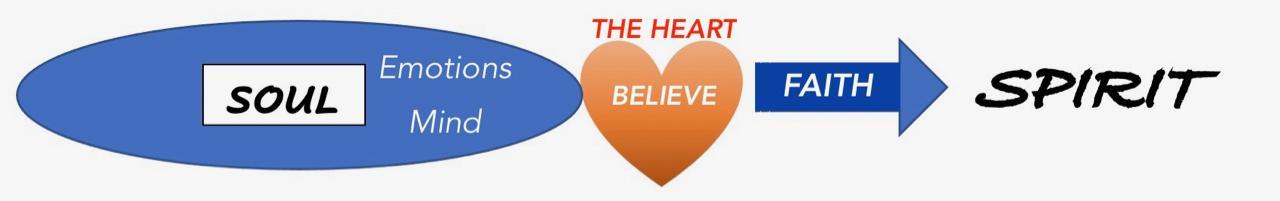 How are you with “Believing”? Do you struggle?Has your faith grown weary and doubt crept in?When Jesus healed a possessed boy, he told the boy’s fatherMark 9:23-24 “all things are possible to him who believes.” 24 Immediately the father of the child cried out and said with tears, “Lord, I believe; help my unbelief!”Sometimes we need to cry out the same thing “Lord, I believe; help my unbelief!”This Easter, I urge you to believe “with all your heart.”Let this day begin a new season of a new level of believing.If you have never fully surrendered and declared your faith in Jesus and your firm Belief in His death and resurrection for your salvation, pray this prayer with me right now…“Dear Lord Jesus, I know that I am a sinner,I ask for Your forgiveness and justification.I believe  that You died for my sins and rose from the dead.I repent of my sins and invite You to come into my heart and life.My desire is to trust you and follow Youas my Lord and Savior from this day forward.”If you prayed that prayer, the Lord heard your heart.Now, walk in it!Resurrection Sunday is New Life Sunday!Resurrection means “New Life”May this Easter be the first day of your brand-new life in Him.